Home Learning Activities 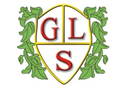 Class: P3     Week: 5   Week Beg: 19th AprilMathsWrite out your 5X and 10X times tables MathsCan you sort coins into colour groups, for example, bronze, silver and both (£1 &£2)MathsInvestigate all number bonds to 20.MathsUse chalks to make a giant number line outside.MathsPlay Maths games on  topmarksEnglishKeep a daily diary of your time at home. What did you do today? EnglishCan you find things around the home that begin with T ?Write down a list.EnglishRead your book for 20 minutes a day EnglishCan you think of a question to ask each member of your family?  Try to think of a different question for each.PhonicsListen to the Jolly Phonics song on YouTube.PSHECreate an all about me poster. You could include your favourite colour, game, tv show, item of clothing, special skills etc SpanishPractice counting to 10 in Spanish, watch a song on YouTube. Research what the word is for your favourite colour.PSHEDo a job in your house e.g. hoover, wash up.ComputingCan you make a picture using an ipad or computer? (Purple Mash has a good art program)Think about using a range of different colours. ARTTune into Music with Myleene Klass.  Youtube.PEHave a go at the Joe Wicks workout on YoutubePEGo for a walk/run/walk the dog.PEJoin in with some yoga (try cosmic kids on youtube)TopicCreate an all about me poster. You could include your favourite colour, game, tv show, item of clothing, special skills etcTopicSt George’s Day is this week.  Can you find out why we celebrate St George’s Day in England?